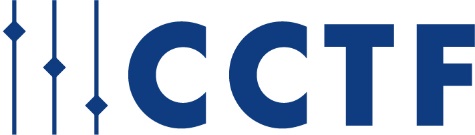 										30/10/2023CCTF On-line Information meeting on November 16th 2023, 13-15 UTCThe aim of this informative meeting is to keep all the CCTF community informed and engaged on the current CCTF activities and strategy on all four hot topics of the CCTF with particular emphasis on the work plan to the CGPM 2026.The online meeting is open to colleagues from member, observer, and liaison Institutes involved in CCTF activities. AgendaIntroduction 			Noel Dimarcq		(5 min)Updating the Roadmap for the redefinition of second Introduction 		Noel Dimarcq		(5 min)SG OPTION 		Chairs 			(13 min )  SG CRITERIA 		Chairs 			(13 min )SG EDUCATION		Chairs 			(13 min )Towards a continuous UTC 	Chairs 			(20 min)Promoting the mutual benefit of UTC and GNSS  			Chairs 			(15 min)Sharing resources to improve (inter)national timekeeping 	Chairs			(10 min)News from BIPM time dept 	BIPM 			(10 min)Conclusion, Photo			Noel Dimarcq		(10 min) 